Coupled OscillationsInteraction-2Part-a:For a simple harmonic oscillator, of amplitude A, spring constant k, and mass m, it is know that the period (T) is:That means, it takes a whole period T to move from A to –A and back to A again.Question: what is the time that it takes the mass to move between:[-A,A][-A,0][3/4 A, A]Hint: think ‘symmetry’  only when it applies Part-b:If a mass (m) is connected to two springs in series, one with stiffness k1 and other with stiffness k2, find the natural frequency of oscillation.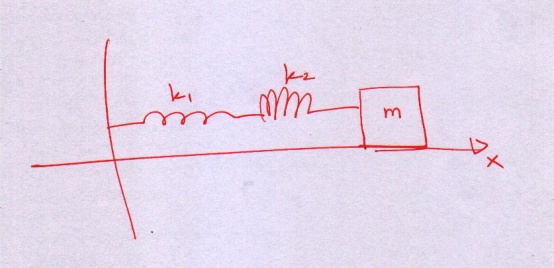 